湖北师范大学家庭经济困难学生认定工作网上操作指南（学生版）1.困难生服务1.1登录网上服务大厅登录【网上服务大厅】(http://ehall.hbnu.edu.cn)，账号为考生号，初始密码为身份证号第12-17位数字(去掉最后一位向前数6位)。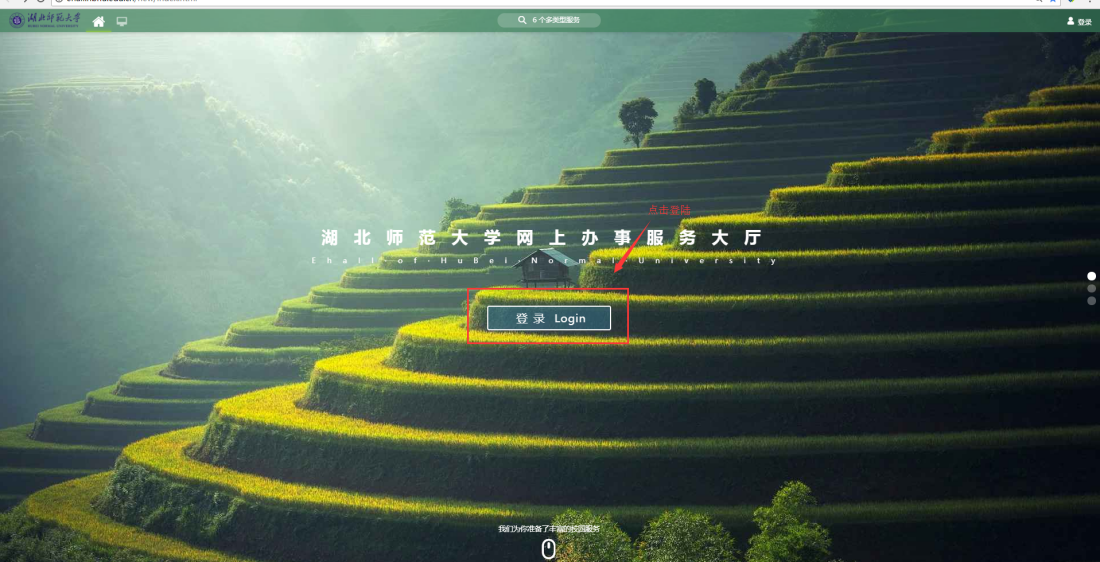 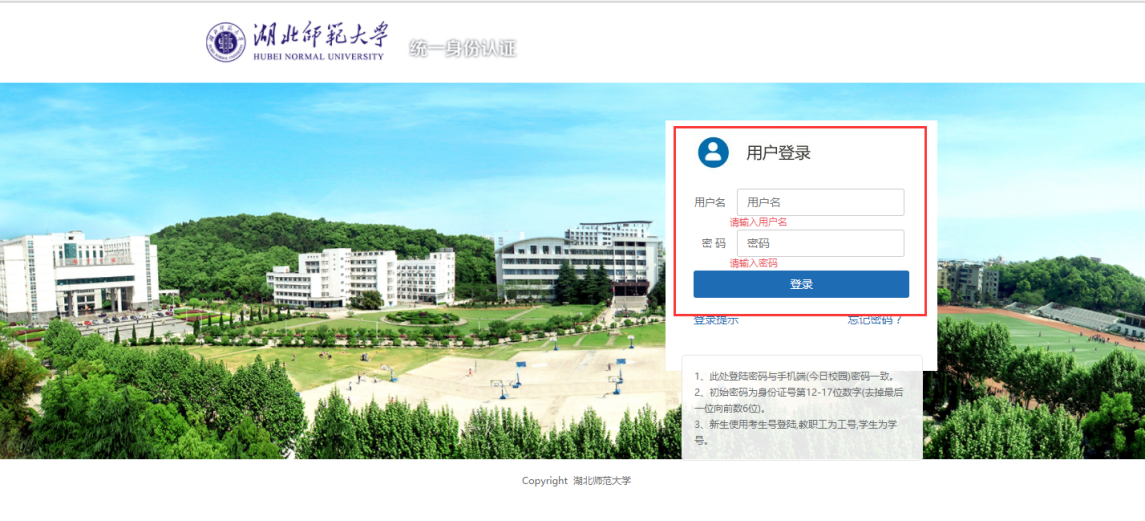    登录后，在”专题推荐“中“困难生”，进入服务。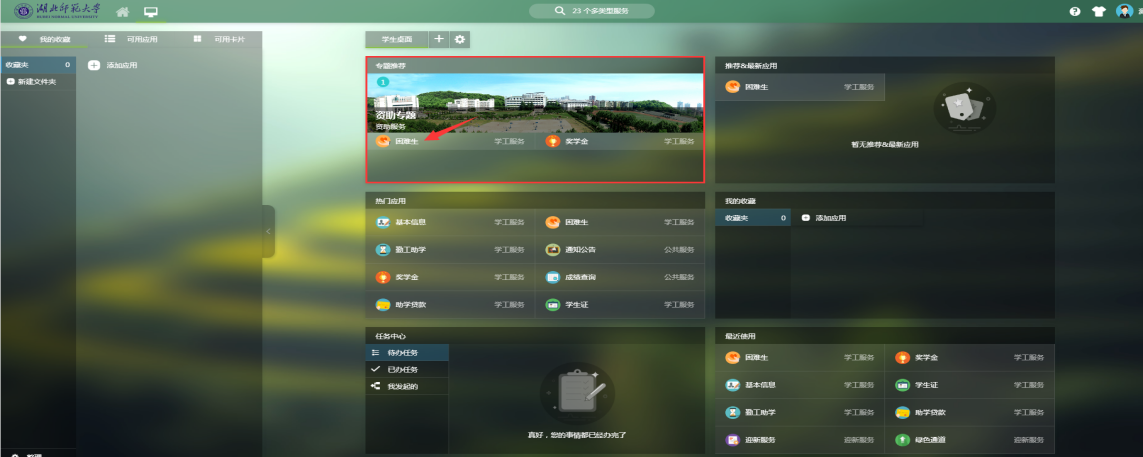 1.2  信息填报1）进入困难生后，点击申请按钮(图1-2）。2）学生如实填写信息，带红色标记信息是必填，填写完后点击提交（图3-5）。3）提交完毕后，可在申请界面右侧点击详情，查看申请进度（图6-7）。注意：1.家庭成员信息为必填项.2.若为精准扶贫对象，则必须上传对应的精准扶贫证明材料。3.信息填写有误或材料不全，在班主任未审核的情况下，可以撤回，重新提交。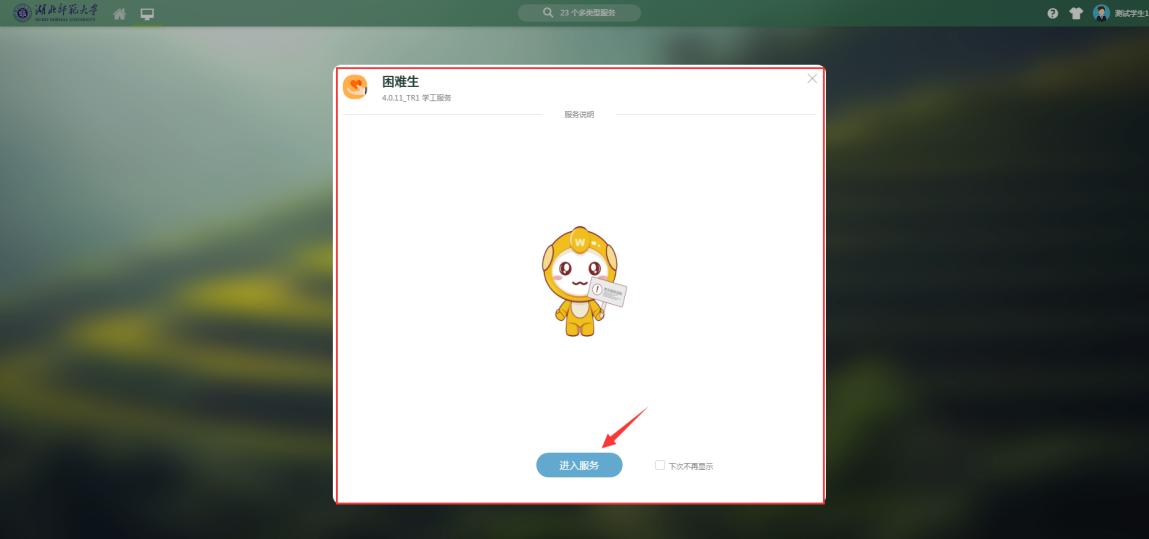 图1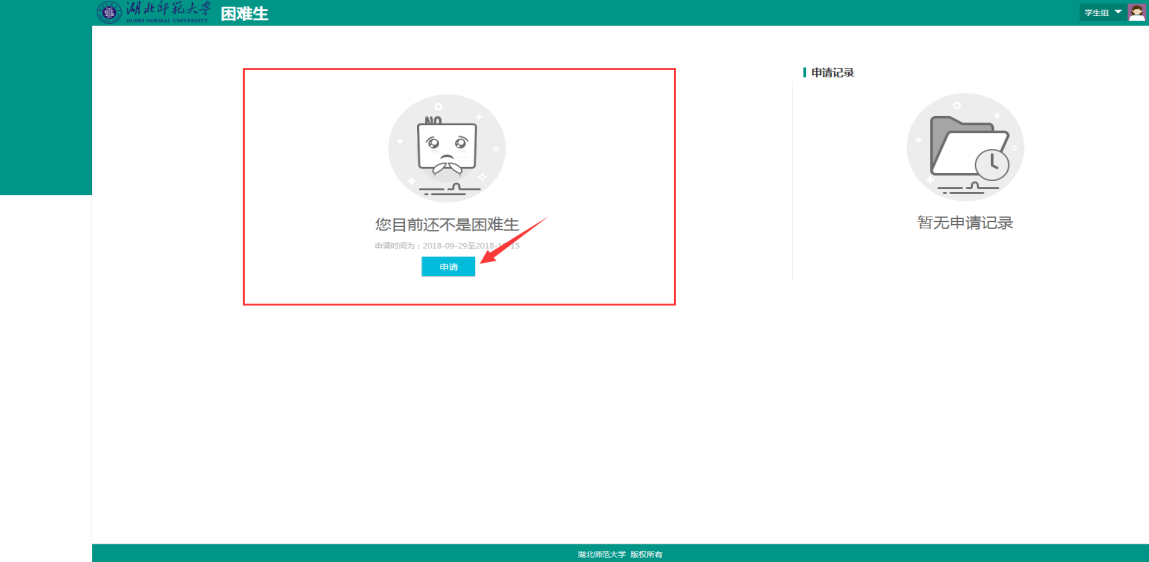 图2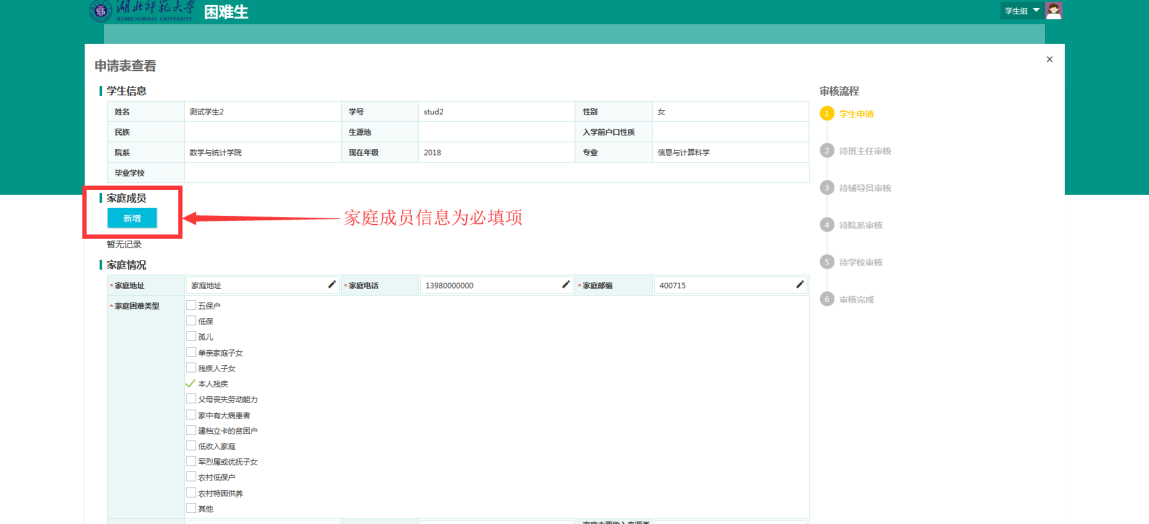 图3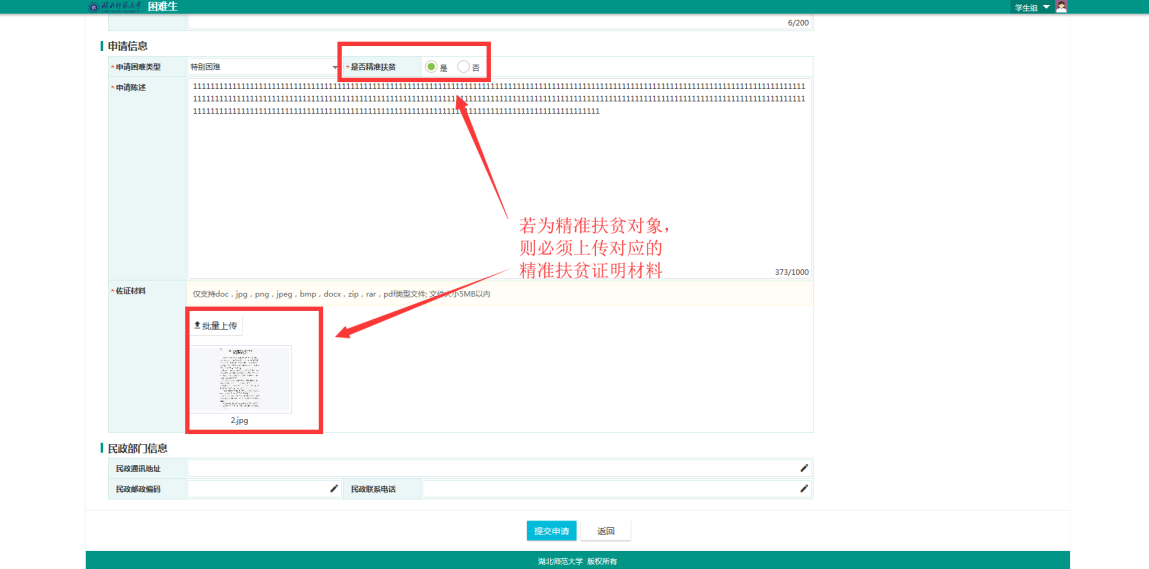 图4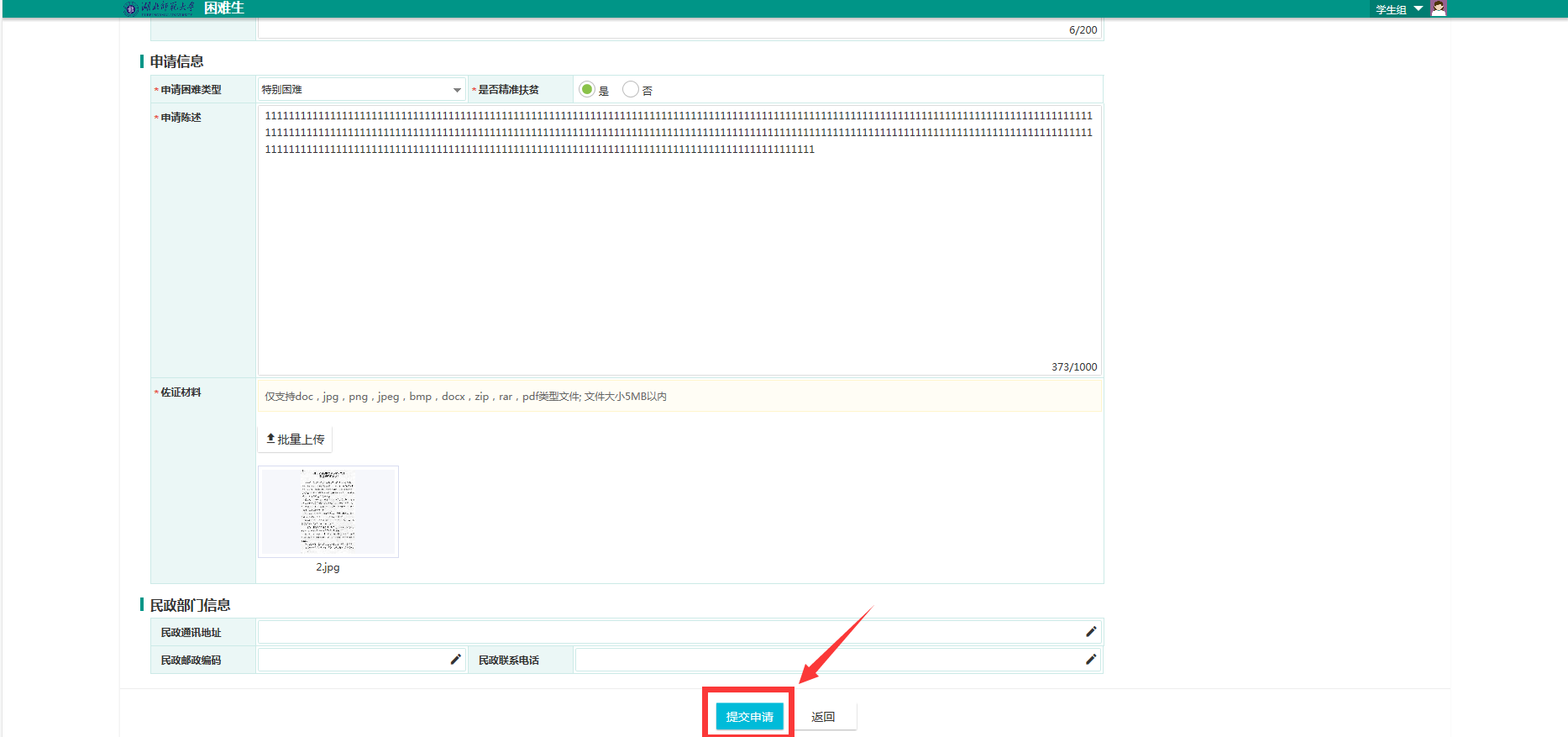 图5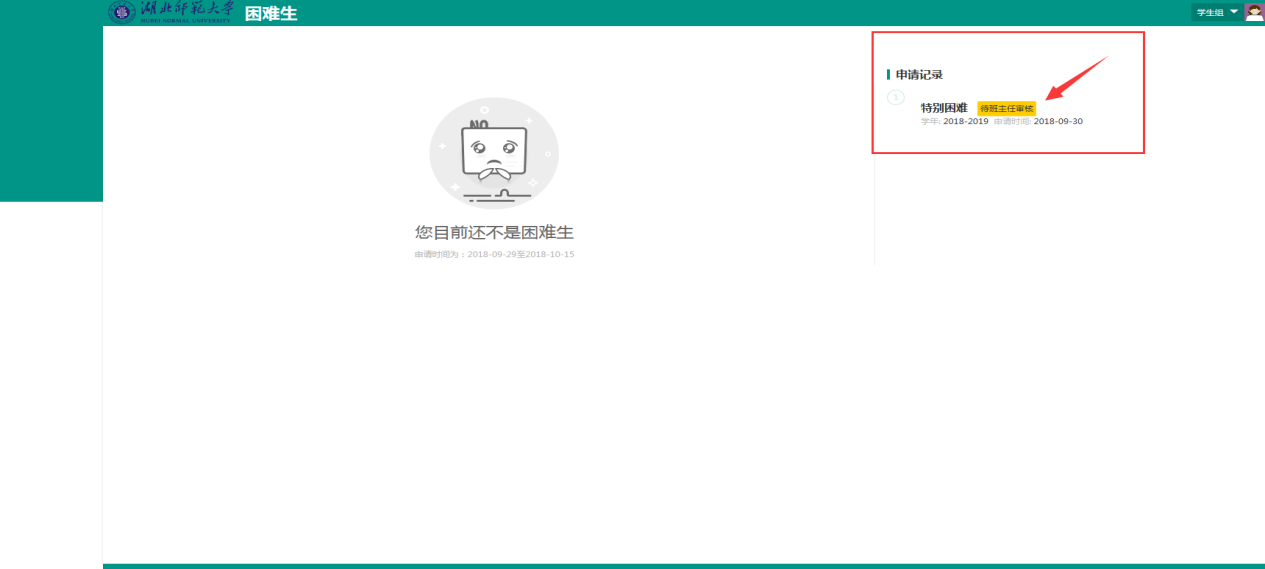 图6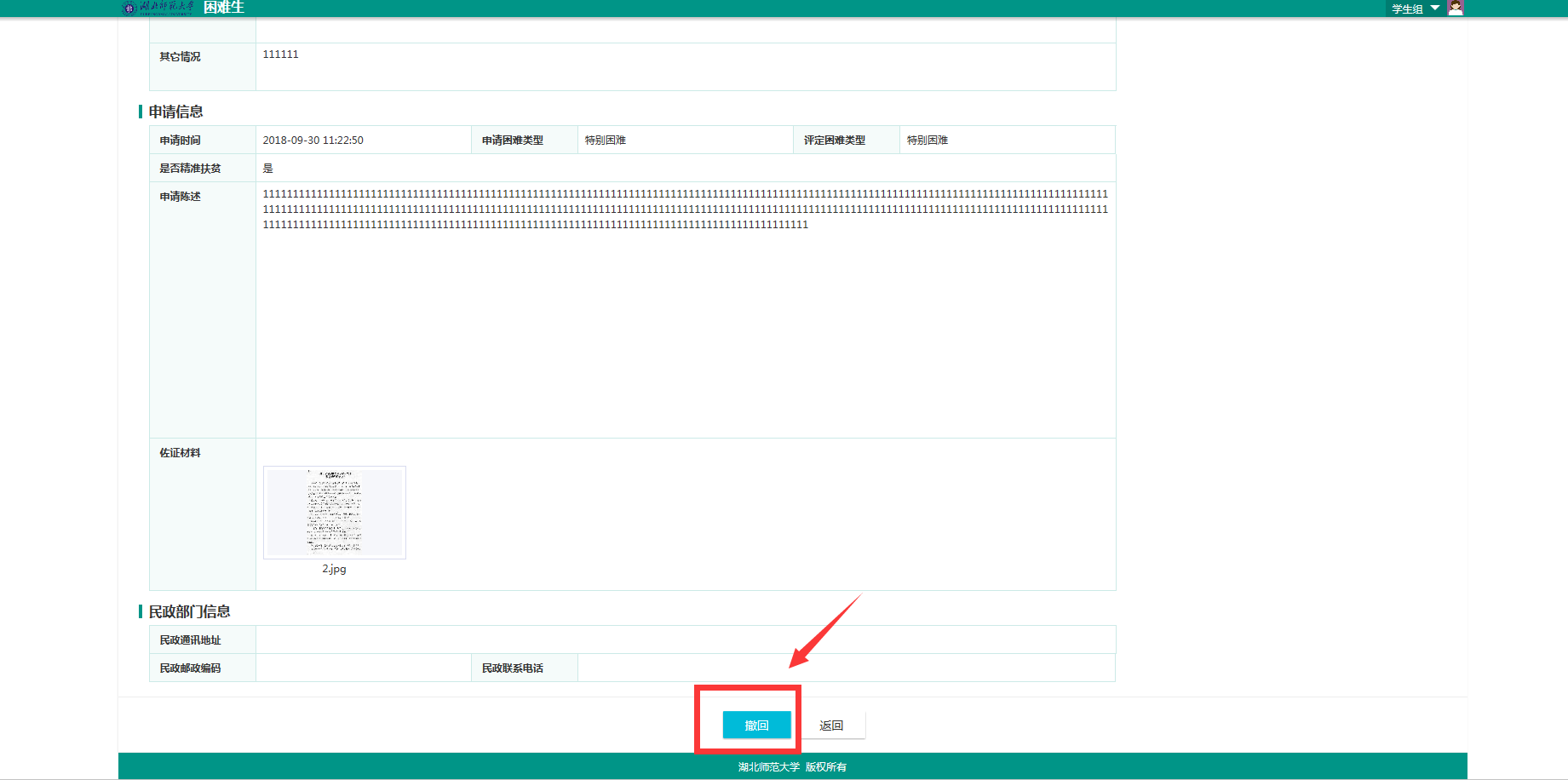 图7注意事项：1.贫困生申请只能在电脑端完成。2.学生上传图片超过三张时，请上传压缩包（zip，rar）。3.学生需主动了解进度，如未审核，请及时联系班主任。